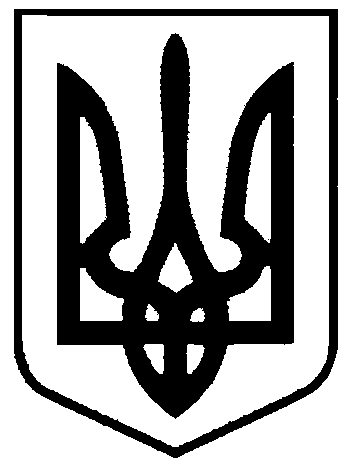 СВАТІВСЬКА МІСЬКА РАДАСЬОМОГО СКЛИКАННЯДВАДЦЯТЬ ПЕРША  СЕСІЯРІШЕННЯвід                                       2018 р.      м. Сватове                                           №21/_____«Про визнання цілою одиницею квартирою в буд. № 16по кв. ім. Сергія Петровича Петрова, с. Сосновий, Сватівського району»      Розглянувши звернення Вінтоняк Дмитра Михайловича, Вінтоняк Ніни Михайлівни, Велічко Анни Дмитрівни та Вінтоняк Наталії Дмитрівни з проханням визнати належну їм квартиру №1 в нежитловій будівлі (Стерилізаційне) №16 по  по кв. ім. Сергія Петровича Петрова, с. Сосновий, Сватівського району, та визнати її цілою одиницею квартирою, враховуючи висновок міської топонімічної комісії з цього приводу, керуючись Положенням про порядок найменування або перейменування площ, проспектів, вулиць, провулків, проїздів, скверів, бульварів, парків, присвоєння, зміни та анулювання поштових адрес (поділ з присвоєнням окремого поштового номера) об’єктам нерухомого майна на території Сватівської міської ради, затвердженого рішенням 33-ї сесії Сватівської міської ради від 30 червня 2015 року, ст. 26 Закону України «Про місцеве самоврядування в Україні» Сватівська міська радаВИРІШИЛА:1. Визнати належну Вінтоняк Дмитру Михайловичу, Вінтоняк Ніні Михайлівні, Велічко Анні Дмитрівні та Вінтоняк Наталії Дмитрівні квартиру в нежитловій будівлі (Стерилізаційне) №16 по  кв. ім. Сергія Петровича Петрова, с. Сосновий, Сватівського району та визнати її окремою цілою одиницею квартирою №1  в будинку №16 по  кв. ім. Сергія Петровича Петрова, с. Сосновий, Сватівського району.2. Зобов’язати Вінтоняк Дмитра Михайловича, Вінтоняк Ніну Михайлівну, Велічко Анну Дмитрівнуі та Вінтоняк Наталію Дмитріву звернутися з відповідною заявою до суб’єкта, який здійснює повноваження у сфері державної реєстрації прав для реєстрації права власності на квартиру, що розташована за адресою: кв. ім. Сергія Петровича Петрова, с. Сосновий, Сватівського району, буд №16, кв.1  на  підставі даного рішення і інших правовстановлюючих документів.3. Контроль за виконанням даного рішення покласти на постійну депутатську  комісію міської ради з питань власності, транспорту, зв’язку, торгівельно-побутового обслуговування населення та зайнятості населення.   Сватівський  міський голова				                    Є.В. Рибалко